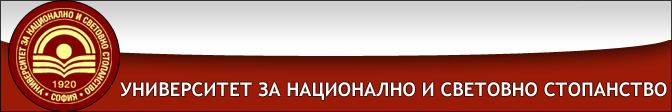     О Т Ч Е Тза изпълнението на индивидуалния учебен план на ......................................................................................................../име, презиме и фамилия на докторанта/Наименование на института, в която се обучава докторантътФорма на обучениеВид на докторантуратаНаименование на научната специалност, по която се обучава докторантътЗачислен в докторантура на основание Заповед N .../...Срок на обучение в докторантура - от ... до ...Научен ръководителТема на дисертационния трудОтчет за изпълнението на работния план за първата година на обучениеЗа тримесечния период от………………… до ……………….Отчет за изпълнението на работния план за втората година на обучениеЗа тримесечния период от………………… до ……………….Отчет за изпълнението на работния план за третата/четвъртата годинаЗа тримесечния период от………………… до ……………….Отчетът е придружен от следния доказателствен материал:1………………………………………………………………………………………
	2………………………………………………………………………………………
	3………………………………………………………………………………………Становище на научния ръководител:	………………………………………………………………………………………..
	………………………………………………………………………………………..
	………………………………………………………………………………………..	………………………………………………………………………………………..………………………………………………………………………………………..	Препоръки на научния ръководител:	…………………………………………………………………………………………
…………………………………………………………………………………………
…………………………………………………………………………………………	…………………………………………………………………………………………
	…………………………………………………………………………………………
Положителна или отрицателна оценка на научния ръководител:	…………………………………………………………………………………………
Предложение на научния ръководител за конкретизация на индивидуалния учебен план за следващия период на обучение:	…………………………………………………………………………………………
	…………………………………………………………………………………………
	…………………………………………………………………………………………	…………………………………………………………………………………………
	…………………………………………………………………………………………
Предложение на обучаващия институт за положителна или отрицателна годишна атестация:	…………………………………………………………………………………………						НАУЧЕН РЪКОВОДИТЕЛ:
									      	      	 /подпис/
ДОКТОРАНТ:			ДИРЕКТОР НА ИНСТИТУТ:
	            	   /подпис/						   	 /подпис/Редовните докторанти подготвят тримесечни отчети за своята работа и ги представят на директора на института в края на месеците март, юни, септември и декември. Редовните докторанти получават положителна или отрицателна оценка за работата си за конкретното тримесечиеВсички докторанти подготвят годишни отчети за своята работа и ги представят на директора на института през месец април. Докторантите получават положителна или отрицателна атестация за съответната академична година  Докторантите подготвят отчет, който следва да съдържа информация само за отчетния период!
Материали, които са представени на конференции и семинари, но непубликувани, не носят кредити. Кредити се присъждат само за материали, публикувани в научни издания с редколегия. В отчета е необходимо да се посочи заглавието на научното издание и страниците (от…до…) на публикувания материалНаучен доклад  	–    5 кредитни точкиНаучна статия  	–  10 кредитни точкиНаучна студия 	–  20 кредитни точкиДруги видове научни публикации (и участия в научни публикации) на докторанта, се приравняват към един от трите основни вида с решение на съответния институт. При съавторство кредитните точки се определят пропорционално на участието  Съгласно Правилника за учебната дейност на УНСС, част трета – Доктор, при два непредставени тримесечни отчета, при две отрицателни оценки на докторанта в тримесечните отчети или при един непредставен тримесечен отчет и една отрицателна оценка в рамките на една учебна година по индивидуален учебен план, докторантът се атестира отрицателно от Научно-учебния съвет по предложение на Съвета на секция.
  При отрицателна годишна атестация, Съветът на секция може да предложи на Научно-учебния съвет, докторантът да бъде отчислен от докторантура без право на защита на дисертационен трудРаздел I. ОБУЧЕНИЕ ПО ДОКТОРАНТСКИ ДИСЦИПЛИНИРаздел I. ОБУЧЕНИЕ ПО ДОКТОРАНТСКИ ДИСЦИПЛИНИРаздел I. ОБУЧЕНИЕ ПО ДОКТОРАНТСКИ ДИСЦИПЛИНИРаздел I. ОБУЧЕНИЕ ПО ДОКТОРАНТСКИ ДИСЦИПЛИНИРаздел I. ОБУЧЕНИЕ ПО ДОКТОРАНТСКИ ДИСЦИПЛИНИРаздел I. ОБУЧЕНИЕ ПО ДОКТОРАНТСКИ ДИСЦИПЛИНИРаздел I. ОБУЧЕНИЕ ПО ДОКТОРАНТСКИ ДИСЦИПЛИНИРаздел I. ОБУЧЕНИЕ ПО ДОКТОРАНТСКИ ДИСЦИПЛИНИРаздел I. ОБУЧЕНИЕ ПО ДОКТОРАНТСКИ ДИСЦИПЛИНИРаздел I. ОБУЧЕНИЕ ПО ДОКТОРАНТСКИ ДИСЦИПЛИНИРаздел I. ОБУЧЕНИЕ ПО ДОКТОРАНТСКИ ДИСЦИПЛИНИРаздел I. ОБУЧЕНИЕ ПО ДОКТОРАНТСКИ ДИСЦИПЛИНИN по редN по редДисциплинаДисциплинаФорма на обучениеФорма на обучениеФорма на приключванеФорма на приключванеСрок за изпълнениеСрок за изпълнениеКредити (брой)Кредити (брой)Блок А. Задължителни докторантски изпити за професионално направление………………………………………………………………Блок А. Задължителни докторантски изпити за професионално направление………………………………………………………………Блок А. Задължителни докторантски изпити за професионално направление………………………………………………………………Блок А. Задължителни докторантски изпити за професионално направление………………………………………………………………Блок А. Задължителни докторантски изпити за професионално направление………………………………………………………………Блок А. Задължителни докторантски изпити за професионално направление………………………………………………………………Блок А. Задължителни докторантски изпити за професионално направление………………………………………………………………Блок А. Задължителни докторантски изпити за професионално направление………………………………………………………………Блок А. Задължителни докторантски изпити за професионално направление………………………………………………………………Блок А. Задължителни докторантски изпити за професионално направление………………………………………………………………Блок А. Задължителни докторантски изпити за професионално направление………………………………………………………………Блок А. Задължителни докторантски изпити за професионално направление………………………………………………………………11Наименование на дисциплинатаНаименование на дисциплинатаУчаствал в лекционен курс в периода от…..до….. илиСамостоятелна подготовкаУчаствал в лекционен курс в периода от…..до….. илиСамостоятелна подготовкаИзпитът положен на…....................... с оценка………... НеположенИзпитът положен на…....................... с оценка………... НеположенПосочете периода предвиден по индивидуален учебен планПосочете периода предвиден по индивидуален учебен план101022Наименование на дисциплинатаНаименование на дисциплинатаУчаствал в лекционен курс в периода от…..до….. илиСамостоятелна подготовкаУчаствал в лекционен курс в периода от…..до….. илиСамостоятелна подготовкаИзпитът положен на…....................... с оценка………... НеположенИзпитът положен на…....................... с оценка………... НеположенПосочете периода предвиден по индивидуален учебен планПосочете периода предвиден по индивидуален учебен план101033Наименование на дисциплинатаНаименование на дисциплинатаУчаствал в лекционен курс в периода от…..до….. илиСамостоятелна подготовкаУчаствал в лекционен курс в периода от…..до….. илиСамостоятелна подготовкаИзпитът положен на…....................... с оценка………... НеположенИзпитът положен на…....................... с оценка………... НеположенПосочете периода предвиден по индивидуален учебен планПосочете периода предвиден по индивидуален учебен план1010Общо кредити от дисциплините от Блок АОбщо кредити от дисциплините от Блок АОбщо кредити от дисциплините от Блок АОбщо кредити от дисциплините от Блок АОбщо кредити от дисциплините от Блок АОбщо кредити от дисциплините от Блок АОбщо кредити от дисциплините от Блок АОбщо кредити от дисциплините от Блок АОбщо кредити от дисциплините от Блок АОбщо кредити от дисциплините от Блок А3030РАЗДЕЛ II. РАБОТА ПО ДИСЕРТАЦИОННИЯ ТРУД И ПУБЛИКАЦИИРАЗДЕЛ II. РАБОТА ПО ДИСЕРТАЦИОННИЯ ТРУД И ПУБЛИКАЦИИРАЗДЕЛ II. РАБОТА ПО ДИСЕРТАЦИОННИЯ ТРУД И ПУБЛИКАЦИИРАЗДЕЛ II. РАБОТА ПО ДИСЕРТАЦИОННИЯ ТРУД И ПУБЛИКАЦИИРАЗДЕЛ II. РАБОТА ПО ДИСЕРТАЦИОННИЯ ТРУД И ПУБЛИКАЦИИРАЗДЕЛ II. РАБОТА ПО ДИСЕРТАЦИОННИЯ ТРУД И ПУБЛИКАЦИИРАЗДЕЛ II. РАБОТА ПО ДИСЕРТАЦИОННИЯ ТРУД И ПУБЛИКАЦИИРАЗДЕЛ II. РАБОТА ПО ДИСЕРТАЦИОННИЯ ТРУД И ПУБЛИКАЦИИРАЗДЕЛ II. РАБОТА ПО ДИСЕРТАЦИОННИЯ ТРУД И ПУБЛИКАЦИИРАЗДЕЛ II. РАБОТА ПО ДИСЕРТАЦИОННИЯ ТРУД И ПУБЛИКАЦИИРАЗДЕЛ II. РАБОТА ПО ДИСЕРТАЦИОННИЯ ТРУД И ПУБЛИКАЦИИРАЗДЕЛ II. РАБОТА ПО ДИСЕРТАЦИОННИЯ ТРУД И ПУБЛИКАЦИИN по редN по редВид дейностВид дейностФорма на провежданеФорма на провежданеСрочност на отчитанеСрочност на отчитанеСрок за изпълнениеСрок за изпълнениеКредити (брой)Кредити (брой)II.1. Изследователска работаII.1. Изследователска работаII.1. Изследователска работаII.1. Изследователска работаII.1. Изследователска работаII.1. Изследователска работаII.1. Изследователска работаII.1. Изследователска работаII.1. Изследователска работаII.1. Изследователска работаII.1. Изследователска работаII.1. Изследователска работа11Извършена проучвателна изследователска работаИзвършена проучвателна изследователска работаСамостоятелна подготовкаСамостоятелна подготовкаТримесечно/ГодишноТримесечно/ГодишноПосочете периода предвиден по индивидуален учебен планПосочете периода предвиден по индивидуален учебен план--Извършени дейности по т.1……………………....Извършени дейности по т.1……………………....Извършени дейности по т.1……………………....Извършени дейности по т.1……………………....Извършени дейности по т.1……………………....Извършени дейности по т.1……………………....Извършени дейности по т.1……………………....Извършени дейности по т.1……………………....Извършени дейности по т.1……………………....Извършени дейности по т.1……………………....Извършени дейности по т.1……………………....Извършени дейности по т.1……………………....22Изготвен разширен план на дисертациятаИзготвен разширен план на дисертациятаСамостоятелна подготовкаСамостоятелна подготовкаТримесечно/ГодишноТримесечно/ГодишноПосочете периода предвиден по индивидуален учебен планПосочете периода предвиден по индивидуален учебен план--Извършени дейности по т.2……………………....Извършени дейности по т.2……………………....Извършени дейности по т.2……………………....Извършени дейности по т.2……………………....Извършени дейности по т.2……………………....Извършени дейности по т.2……………………....Извършени дейности по т.2……………………....Извършени дейности по т.2……………………....Извършени дейности по т.2……………………....Извършени дейности по т.2……………………....Извършени дейности по т.2……………………....Извършени дейности по т.2……………………....Раздел I. ОБУЧЕНИЕ ПО ДОКТОРАНТСКИ ДИСЦИПЛИНИРаздел I. ОБУЧЕНИЕ ПО ДОКТОРАНТСКИ ДИСЦИПЛИНИРаздел I. ОБУЧЕНИЕ ПО ДОКТОРАНТСКИ ДИСЦИПЛИНИРаздел I. ОБУЧЕНИЕ ПО ДОКТОРАНТСКИ ДИСЦИПЛИНИРаздел I. ОБУЧЕНИЕ ПО ДОКТОРАНТСКИ ДИСЦИПЛИНИРаздел I. ОБУЧЕНИЕ ПО ДОКТОРАНТСКИ ДИСЦИПЛИНИN по редДисциплинаФорма на обучениеФорма на приключванеСрок за изпълнениеКредити (брой)Блок Б. Докторантски изпити за конкретната научна специалностБлок Б. Докторантски изпити за конкретната научна специалностБлок Б. Докторантски изпити за конкретната научна специалностБлок Б. Докторантски изпити за конкретната научна специалностБлок Б. Докторантски изпити за конкретната научна специалностБлок Б. Докторантски изпити за конкретната научна специалност1Наименование на дисциплинатаСамостоятелна подготовкаИзпитът положен на…....................... с оценка………... НеположенПосочете периода предвиден по индивидуален учебен план102Наименование на дисциплинатаСамостоятелна подготовкаИзпитът положен на…....................... с оценка………... НеположенПосочете периода предвиден по индивидуален учебен план103Наименование на дисциплинатаСамостоятелна подготовкаИзпитът положен на…....................... с оценка………... НеположенПосочете периода предвиден по индивидуален учебен план104Наименование на дисциплинатаСамостоятелна подготовкаИзпитът положен на…....................... с оценка………... НеположенПосочете периода предвиден по индивидуален учебен план10Общо кредити от дисциплините от Блок БОбщо кредити от дисциплините от Блок БОбщо кредити от дисциплините от Блок БОбщо кредити от дисциплините от Блок БОбщо кредити от дисциплините от Блок Б30/40РАЗДЕЛ II. РАБОТА ПО ДИСЕРТАЦИОННИЯ ТРУД И ПУБЛИКАЦИИРАЗДЕЛ II. РАБОТА ПО ДИСЕРТАЦИОННИЯ ТРУД И ПУБЛИКАЦИИРАЗДЕЛ II. РАБОТА ПО ДИСЕРТАЦИОННИЯ ТРУД И ПУБЛИКАЦИИРАЗДЕЛ II. РАБОТА ПО ДИСЕРТАЦИОННИЯ ТРУД И ПУБЛИКАЦИИРАЗДЕЛ II. РАБОТА ПО ДИСЕРТАЦИОННИЯ ТРУД И ПУБЛИКАЦИИРАЗДЕЛ II. РАБОТА ПО ДИСЕРТАЦИОННИЯ ТРУД И ПУБЛИКАЦИИРАЗДЕЛ II. РАБОТА ПО ДИСЕРТАЦИОННИЯ ТРУД И ПУБЛИКАЦИИN по редВид дейностФорма на провежданеСрочност на отчитанеСрок за изпълнениеКредити (брой)Кредити (брой)II.1. Изследователска работаII.1. Изследователска работаII.1. Изследователска работаII.1. Изследователска работаII.1. Изследователска работаII.1. Изследователска работаII.1. Изследователска работа1Извършена проучвателна изследователска работаСамостоятелна подготовкаТримесечно/ГодишноПосочете периода предвиден по индивидуален учебен план--Извършени дейности по т.1……………………....Извършени дейности по т.1……………………....Извършени дейности по т.1……………………....Извършени дейности по т.1……………………....Извършени дейности по т.1……………………....Извършени дейности по т.1……………………....Извършени дейности по т.1……………………....2Проведена експериментална, лабораторна или друга емпирична изследователска работаСамостоятелна подготовкаТримесечно/ГодишноПосочете периода предвиден по индивидуален учебен план--Извършени дейности по т.2……………………....Извършени дейности по т.2……………………....Извършени дейности по т.2……………………....Извършени дейности по т.2……………………....Извършени дейности по т.2……………………....Извършени дейности по т.2……………………....Извършени дейности по т.2……………………....3Подготвени обособени части от дисертациятаСамостоятелна подготовкаТримесечно/ГодишноПосочете периода предвиден по индивидуален учебен план--Извършени дейности по т.3……………………....Извършени дейности по т.3……………………....Извършени дейности по т.3……………………....Извършени дейности по т.3……………………....Извършени дейности по т.3……………………....Извършени дейности по т.3……………………....Извършени дейности по т.3……………………....II.2. ПубликацииII.2. ПубликацииII.2. ПубликацииII.2. ПубликацииII.2. ПубликацииII.2. ПубликацииII.2. Публикации1Публикувани научни доклади, статии, студииСамостоятелна подготовкаТримесечно/ГодишноПосочете периода предвиден по индивидуален учебен планПосочете брой кредитиПосочете брой кредитиУчаствал в конференция/и на тема:……………………………………………………………………………
…………………………………, организирана от …………………………дата…………………………… Участвал в конференция/и на тема:……………………………………………………………………………
…………………………………, организирана от …………………………дата…………………………… Участвал в конференция/и на тема:……………………………………………………………………………
…………………………………, организирана от …………………………дата…………………………… Участвал в конференция/и на тема:……………………………………………………………………………
…………………………………, организирана от …………………………дата…………………………… Участвал в конференция/и на тема:……………………………………………………………………………
…………………………………, организирана от …………………………дата…………………………… Участвал в конференция/и на тема:……………………………………………………………………………
…………………………………, организирана от …………………………дата…………………………… Участвал в семинар/и на тема:…………………………………………………………………………………
…………………………………, организиран от …………………………..дата…………………………….Участвал в семинар/и на тема:…………………………………………………………………………………
…………………………………, организиран от …………………………..дата…………………………….Участвал в семинар/и на тема:…………………………………………………………………………………
…………………………………, организиран от …………………………..дата…………………………….Участвал в семинар/и на тема:…………………………………………………………………………………
…………………………………, организиран от …………………………..дата…………………………….Участвал в семинар/и на тема:…………………………………………………………………………………
…………………………………, организиран от …………………………..дата…………………………….Участвал в семинар/и на тема:…………………………………………………………………………………
…………………………………, организиран от …………………………..дата…………………………….Включен в проект на тема ……………………………………………………………………………………..Включен в проект на тема ……………………………………………………………………………………..Включен в проект на тема ……………………………………………………………………………………..Включен в проект на тема ……………………………………………………………………………………..Включен в проект на тема ……………………………………………………………………………………..Включен в проект на тема ……………………………………………………………………………………..Публикации по т.1……………………....,посочете вида и темата  на  публикацията, къде е публикувана (заглавие на научното издание и страници (от…до…) на публикувания материал)Публикации по т.1……………………....,посочете вида и темата  на  публикацията, къде е публикувана (заглавие на научното издание и страници (от…до…) на публикувания материал)Публикации по т.1……………………....,посочете вида и темата  на  публикацията, къде е публикувана (заглавие на научното издание и страници (от…до…) на публикувания материал)Публикации по т.1……………………....,посочете вида и темата  на  публикацията, къде е публикувана (заглавие на научното издание и страници (от…до…) на публикувания материал)Публикации по т.1……………………....,посочете вида и темата  на  публикацията, къде е публикувана (заглавие на научното издание и страници (от…до…) на публикувания материал)Публикации по т.1……………………....,посочете вида и темата  на  публикацията, къде е публикувана (заглавие на научното издание и страници (от…до…) на публикувания материал)РАЗДЕЛ III. УЧЕБНО-МЕТОДИЧЕСКА И ПЕДАГОГИЧЕСКА ПОДГОТОВКАРАЗДЕЛ III. УЧЕБНО-МЕТОДИЧЕСКА И ПЕДАГОГИЧЕСКА ПОДГОТОВКАРАЗДЕЛ III. УЧЕБНО-МЕТОДИЧЕСКА И ПЕДАГОГИЧЕСКА ПОДГОТОВКАРАЗДЕЛ III. УЧЕБНО-МЕТОДИЧЕСКА И ПЕДАГОГИЧЕСКА ПОДГОТОВКАРАЗДЕЛ III. УЧЕБНО-МЕТОДИЧЕСКА И ПЕДАГОГИЧЕСКА ПОДГОТОВКАРАЗДЕЛ III. УЧЕБНО-МЕТОДИЧЕСКА И ПЕДАГОГИЧЕСКА ПОДГОТОВКАРАЗДЕЛ III. УЧЕБНО-МЕТОДИЧЕСКА И ПЕДАГОГИЧЕСКА ПОДГОТОВКАN по редВид дейностБрой часовеСрочност на отчитанеСрок за изпълнениеКредити (брой)Кредити (брой)1Проведени семинарни занятияТримесечно/ГодишноДо края на учебната година--Проведени …….. часа  по дисциплината ……………………………………………………………………...……………………………………. през ………. семестър на учебната…………………./………………….Проведени …….. часа  по дисциплината ……………………………………………………………………...……………………………………. през ………. семестър на учебната…………………./………………….Проведени …….. часа  по дисциплината ……………………………………………………………………...……………………………………. през ………. семестър на учебната…………………./………………….Проведени …….. часа  по дисциплината ……………………………………………………………………...……………………………………. през ………. семестър на учебната…………………./………………….Проведени …….. часа  по дисциплината ……………………………………………………………………...……………………………………. през ………. семестър на учебната…………………./………………….Проведени …….. часа  по дисциплината ……………………………………………………………………...……………………………………. през ………. семестър на учебната…………………./………………….РАЗДЕЛ II. РАБОТА ПО ДИСЕРТАЦИОННИЯ ТРУД И ПУБЛИКАЦИИРАЗДЕЛ II. РАБОТА ПО ДИСЕРТАЦИОННИЯ ТРУД И ПУБЛИКАЦИИРАЗДЕЛ II. РАБОТА ПО ДИСЕРТАЦИОННИЯ ТРУД И ПУБЛИКАЦИИРАЗДЕЛ II. РАБОТА ПО ДИСЕРТАЦИОННИЯ ТРУД И ПУБЛИКАЦИИРАЗДЕЛ II. РАБОТА ПО ДИСЕРТАЦИОННИЯ ТРУД И ПУБЛИКАЦИИРАЗДЕЛ II. РАБОТА ПО ДИСЕРТАЦИОННИЯ ТРУД И ПУБЛИКАЦИИРАЗДЕЛ II. РАБОТА ПО ДИСЕРТАЦИОННИЯ ТРУД И ПУБЛИКАЦИИN по редВид дейностФорма на провежданеСрочност на отчитанеСрок за изпълнениеКредити (брой)Кредити (брой)II.1. Изследователска работаII.1. Изследователска работаII.1. Изследователска работаII.1. Изследователска работаII.1. Изследователска работаII.1. Изследователска работаII.1. Изследователска работа1Проведена експериментална, лабораторна или друга емпирична изследователска работаСамостоятелна подготовкаТримесечно/ГодишноПосочете периода предвиден по индивидуален учебен план--Извършени дейности по т.1……………………....Извършени дейности по т.1……………………....Извършени дейности по т.1……………………....Извършени дейности по т.1……………………....Извършени дейности по т.1……………………....Извършени дейности по т.1……………………....Извършени дейности по т.1……………………....2Подготвени обособени части от дисертациятаСамостоятелна подготовкаТримесечно/ГодишноПосочете периода предвиден по индивидуален учебен план--Извършени дейности по т.2……………………....Извършени дейности по т.2……………………....Извършени дейности по т.2……………………....Извършени дейности по т.2……………………....Извършени дейности по т.2……………………....Извършени дейности по т.2……………………....Извършени дейности по т.2……………………....3Окончателно оформен дисертационен трудСамостоятелна подготовкаПосочете периода предвиден по индивидуален учебен план--Извършени дейности по т.3……………………....Извършени дейности по т.3……………………....Извършени дейности по т.3……………………....Извършени дейности по т.3……………………....Извършени дейности по т.3……………………....Извършени дейности по т.3……………………....Извършени дейности по т.3……………………....II.2. ПубликацииII.2. ПубликацииII.2. ПубликацииII.2. ПубликацииII.2. ПубликацииII.2. ПубликацииII.2. Публикации1Публикувани научни доклади, статии, студииСамостоятелна подготовкаТримесечно/ГодишноПосочете периода предвиден по индивидуален учебен планПосочете брой кредитиПосочете брой кредитиУчаствал в конференция/и на тема:……………………………………………………………………………
…………………………………, организирана от …………………………дата…………………………… Участвал в конференция/и на тема:……………………………………………………………………………
…………………………………, организирана от …………………………дата…………………………… Участвал в конференция/и на тема:……………………………………………………………………………
…………………………………, организирана от …………………………дата…………………………… Участвал в конференция/и на тема:……………………………………………………………………………
…………………………………, организирана от …………………………дата…………………………… Участвал в конференция/и на тема:……………………………………………………………………………
…………………………………, организирана от …………………………дата…………………………… Участвал в конференция/и на тема:……………………………………………………………………………
…………………………………, организирана от …………………………дата…………………………… Участвал в семинар/и на тема:…………………………………………………………………………………
…………………………………, организиран от …………………………..дата…………………………….Участвал в семинар/и на тема:…………………………………………………………………………………
…………………………………, организиран от …………………………..дата…………………………….Участвал в семинар/и на тема:…………………………………………………………………………………
…………………………………, организиран от …………………………..дата…………………………….Участвал в семинар/и на тема:…………………………………………………………………………………
…………………………………, организиран от …………………………..дата…………………………….Участвал в семинар/и на тема:…………………………………………………………………………………
…………………………………, организиран от …………………………..дата…………………………….Участвал в семинар/и на тема:…………………………………………………………………………………
…………………………………, организиран от …………………………..дата…………………………….Включен в проект на тема ……………………………………………………………………………………..Включен в проект на тема ……………………………………………………………………………………..Включен в проект на тема ……………………………………………………………………………………..Включен в проект на тема ……………………………………………………………………………………..Включен в проект на тема ……………………………………………………………………………………..Включен в проект на тема ……………………………………………………………………………………..Публикации по т.1……………………...., посочете вида и темата  на  публикацията, къде е публикувана(заглавие на научното издание и страници (от…до…) на публикувания материал)Публикации по т.1……………………...., посочете вида и темата  на  публикацията, къде е публикувана(заглавие на научното издание и страници (от…до…) на публикувания материал)Публикации по т.1……………………...., посочете вида и темата  на  публикацията, къде е публикувана(заглавие на научното издание и страници (от…до…) на публикувания материал)Публикации по т.1……………………...., посочете вида и темата  на  публикацията, къде е публикувана(заглавие на научното издание и страници (от…до…) на публикувания материал)Публикации по т.1……………………...., посочете вида и темата  на  публикацията, къде е публикувана(заглавие на научното издание и страници (от…до…) на публикувания материал)Публикации по т.1……………………...., посочете вида и темата  на  публикацията, къде е публикувана(заглавие на научното издание и страници (от…до…) на публикувания материал)РАЗДЕЛ III. УЧЕБНО-МЕТОДИЧЕСКА И ПЕДАГОГИЧЕСКА ПОДГОТОВКАРАЗДЕЛ III. УЧЕБНО-МЕТОДИЧЕСКА И ПЕДАГОГИЧЕСКА ПОДГОТОВКАРАЗДЕЛ III. УЧЕБНО-МЕТОДИЧЕСКА И ПЕДАГОГИЧЕСКА ПОДГОТОВКАРАЗДЕЛ III. УЧЕБНО-МЕТОДИЧЕСКА И ПЕДАГОГИЧЕСКА ПОДГОТОВКАРАЗДЕЛ III. УЧЕБНО-МЕТОДИЧЕСКА И ПЕДАГОГИЧЕСКА ПОДГОТОВКАРАЗДЕЛ III. УЧЕБНО-МЕТОДИЧЕСКА И ПЕДАГОГИЧЕСКА ПОДГОТОВКАРАЗДЕЛ III. УЧЕБНО-МЕТОДИЧЕСКА И ПЕДАГОГИЧЕСКА ПОДГОТОВКАN по редВид дейностБрой часовеСрочност на отчитанеСрок за изпълнениеКредити (брой)Кредити (брой)1Проведени семинарни занятияТримесечно/ГодишноДо края на учебната година--Проведени …….. часа  по дисциплината ……………………………………………………………………...……………………………………. през ………. семестър на учебната…………………./………………….Проведени …….. часа  по дисциплината ……………………………………………………………………...……………………………………. през ………. семестър на учебната…………………./………………….Проведени …….. часа  по дисциплината ……………………………………………………………………...……………………………………. през ………. семестър на учебната…………………./………………….Проведени …….. часа  по дисциплината ……………………………………………………………………...……………………………………. през ………. семестър на учебната…………………./………………….Проведени …….. часа  по дисциплината ……………………………………………………………………...……………………………………. през ………. семестър на учебната…………………./………………….Проведени …….. часа  по дисциплината ……………………………………………………………………...……………………………………. през ………. семестър на учебната…………………./………………….РАЗДЕЛ IV. ЗАЩИТА НА ДИСЕРТАЦИОНЕН ТРУДРАЗДЕЛ IV. ЗАЩИТА НА ДИСЕРТАЦИОНЕН ТРУДРАЗДЕЛ IV. ЗАЩИТА НА ДИСЕРТАЦИОНЕН ТРУДРАЗДЕЛ IV. ЗАЩИТА НА ДИСЕРТАЦИОНЕН ТРУДРАЗДЕЛ IV. ЗАЩИТА НА ДИСЕРТАЦИОНЕН ТРУДN по редВид дейностОткриване на процедура за защитаСрок за откриване на процедуратаКредити (брой)1Защита на дисертацията пред научно журиОбсъждане и решение на научно-учебен съвет на ………………...Посочете периода предвиден по индивидуален учебен план100